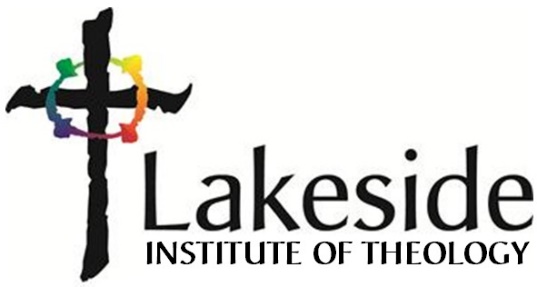 REGISTRATION FORMCourse Number:  _________________     Course Title: _______________________________________________________Your legal name:____________________________________________________________________________________________Name you like to be called: ________________________________________________________________________________Academic goal (check 1 or more): Certificate of Biblical Studies Certificate of Biblical Maturity Master of Theology Master of Theology & Ministry Continuing education Other (comment below)     _____________________________________________________________________________________________________________Education level achieved: High School Associate degree Bachelor's degree Master's degree Doctoral degree Other     _____________________________________________________________________________________________________________Previous LIT courses completed:Old Testament Studies (OT)
 OT1 Old Testament Survey
 OT2 Old Testament Theology
 OT3 Pentateuch
 OT4 History Books
 OT5 Wisdom Books
 OT6 The ProphetsNew Testament Studies (NT)
 NT1 New Testament Survey
 NT2 New Testament Theology
 NT3 Gospels and Acts
 NT4 Pauline Epistles
 NT5 The General Epistles and RevelationChristian Maturity (CM)
 CM1 How to Study the Bible
 CM2 Spiritual Disciplines
 CM3 Stewardship and Practical Christian Living 
 CM4 Biblical Discipleship
 CM5 Biblical Counseling
 CM6 Life of Prayer
Theology (TH)
 OT2 Old Testament Theology
 NT2 New Testament Theology
 TH1 Church History 1
 TH2 Church History 2 
 TH3 Systematic Theology 1
 TH4 Systematic Theology 2Christian Leadership (CL)
 CL1 Biblical Interpretation
 CL2 Homiletics and Communication
 CL3 Biblical Ethics
 CL4 Pastoral Theology and Ministry
 CL5 Preparation for Ministry Seminar
 PR   PracticumYour contact informationPhone ________________________________________________________________________________________________________Email  ________________________________________________________________________________________________________You can print out this form and hand it in to the Church Administrator at Lakeside Presbyterian Church, or fill it in and send it to Carolyn Hansen at carolynjhansen@gmail.com